Tectonic Plates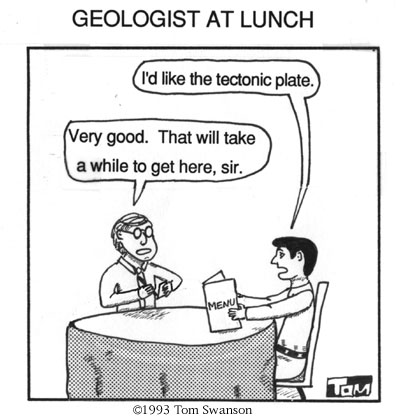 What are Plate Tectonics?massive chunks of rock that _________________________________________the tectonic plates ___________________ on the Earth’s _____________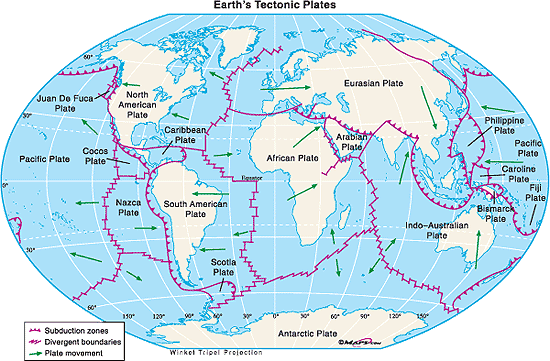 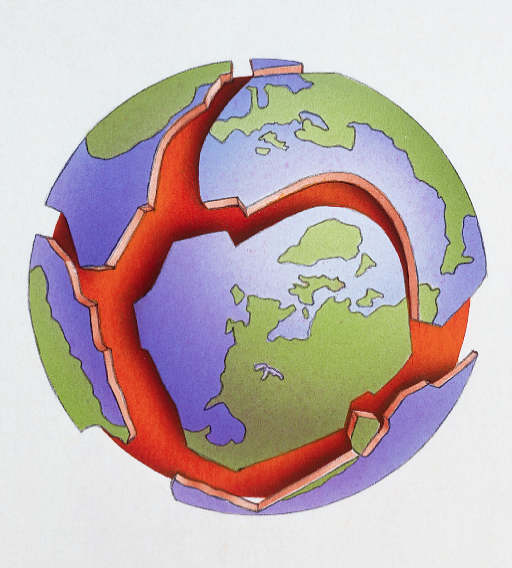 How can we tell tectonic plates move?several pieces of evidence including:existence and ________________________________________________________existence of ______________________________existence of ____________________________________________________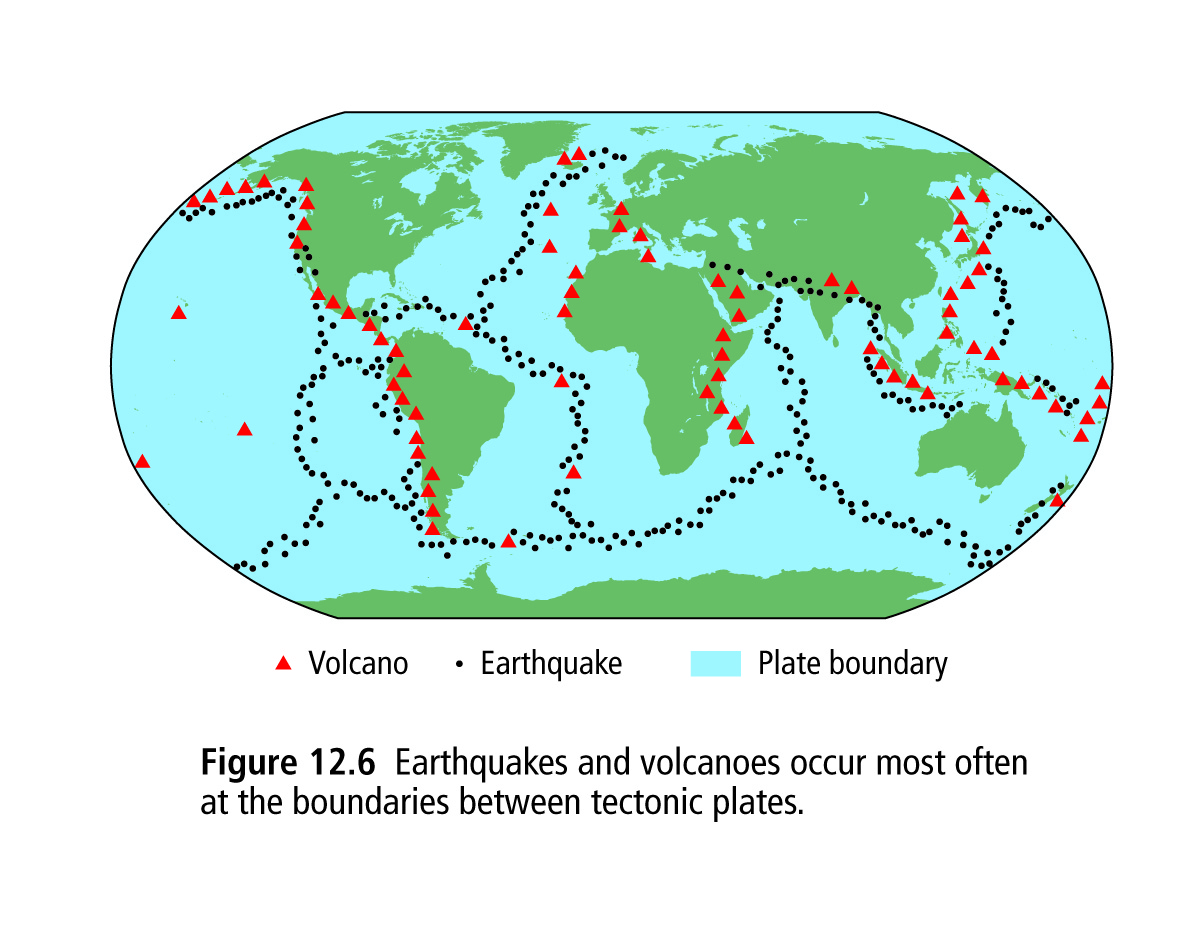 existence of ______________________________Earthquakes and Volcanoesoccur at plate boundaries (the ____________________)appear to occur when ______________________________________stationary objects cannot collide!!!Suggests that ___________________________________________________________ Ocean Ridges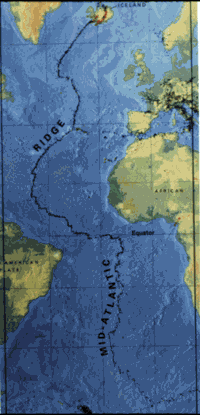 ______________________________________________________________________________Example = Mid-Atlantic Ridgecan be explained if the plates at the bottom of the ocean are moving apartas plates move apart,  a _______________________________________________ (molten rock below Earth’s surface) then rise through                 the gap, cools and _____________________________and mountainsRock _________the ridge is ______________/new rock and thin.                                         Rock __________ away from the ridge is ___________ and thick. 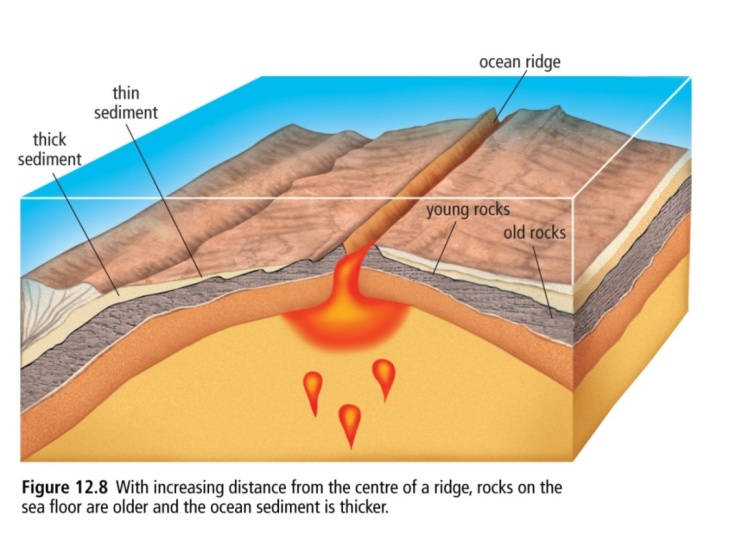 What is magnetic striping? – (Paleomagnetism evidence)_____________________ at the bottom of the ocean that have alternating __________________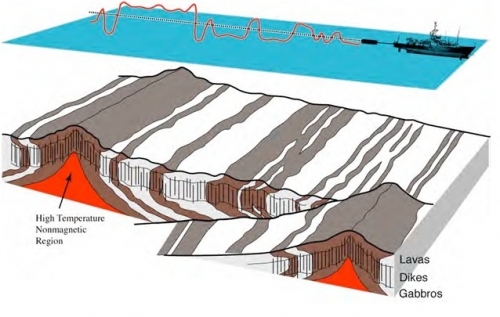 Magnetic striping can be explained if the ________________________ as the Earth’s _____________________________________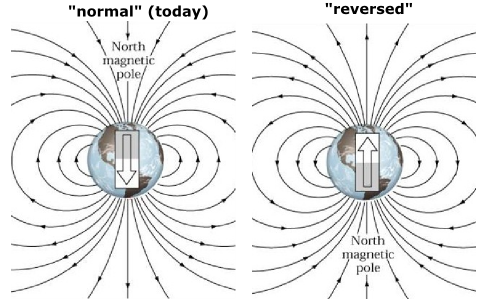 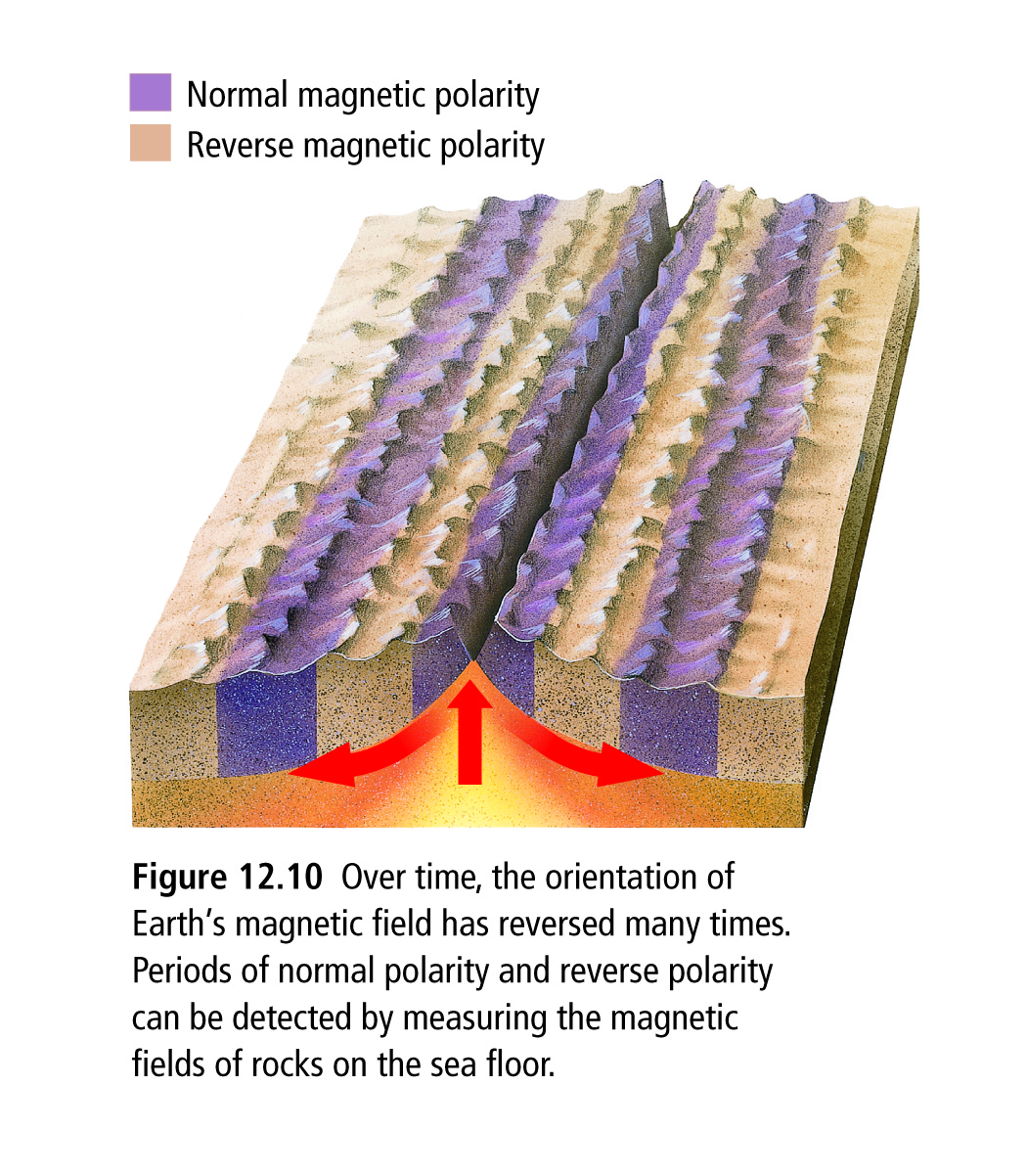 Sea floor spreading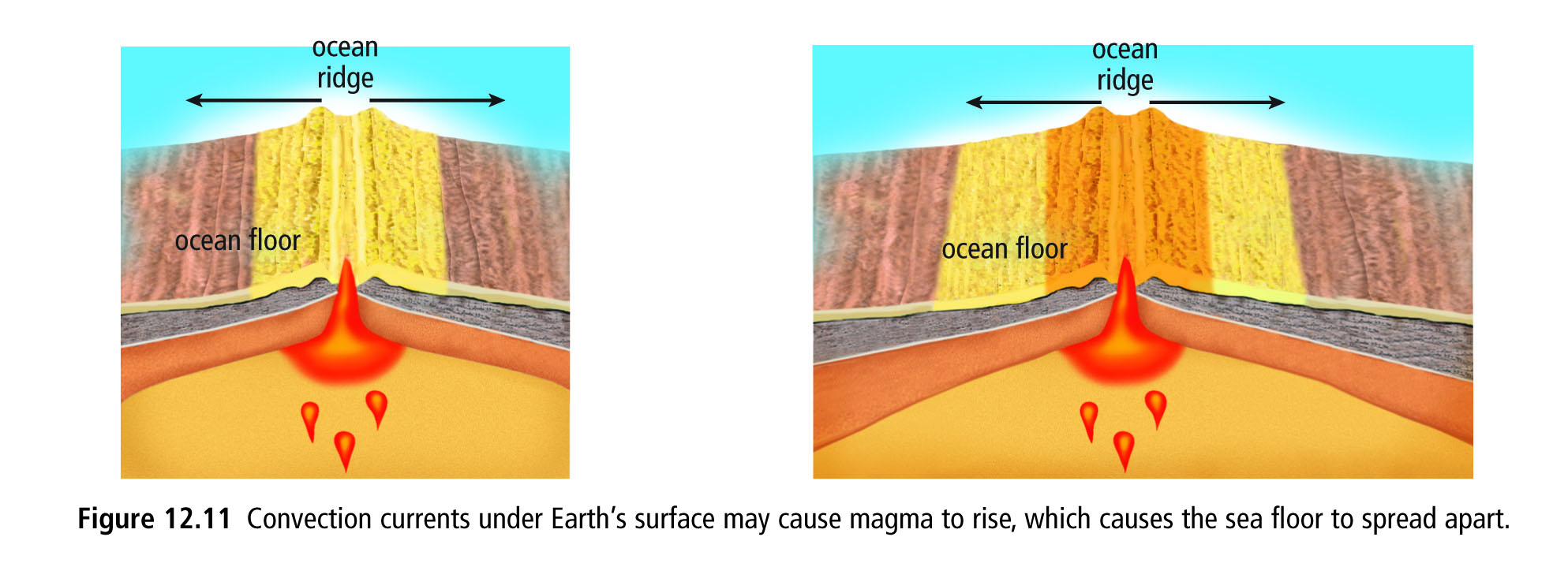 ocean ridges and magnetic striping suggest that the ________ _______________________________or moving apartin other words, the _________________________________Volcanic Island Chainsare __________________ that are formed when ________ reaches the Earth’s surface and _____can be explained if plates move over a ______________hotspots = an area where ________________________________________________________cools and forms new rock .hotspots are _________________________ in the Earth’s molten coreas the plate moves, the _____________________________as a new portion of the _________________________________________________________ until eventually you get a chain of islands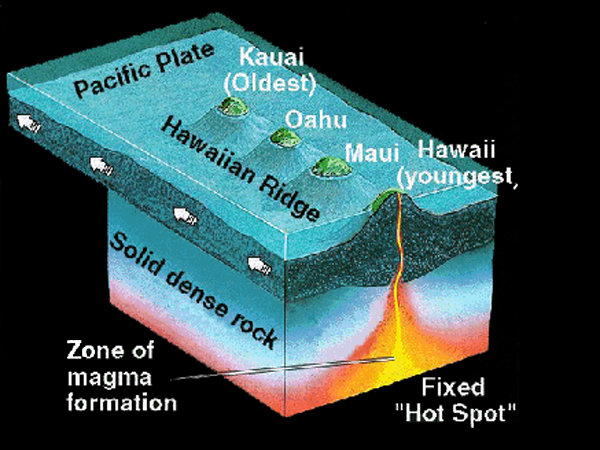 For example, the Hawaiian Islandsform as the Pacific Plate moves North East over a hot spot\Typically, _____________________________________because the older island has been eroded away over time by the ocean and weather. Summary of evidence that suggests that tectonic plates can moveEarthquakes and Volcanoes ___________________________________________Ocean ridges _______________________________________________________________Magnetic stripes ____________________________________________________________Island chains___________________________________________________________ Plate Tectonic Theoryis a unified theory that came out of the above evidencestates that the ________________________________________________________________ that float and continually _________________________________________________________came about _____________________________ Wegener’s Continental Drift Theorysupported Wegener’s theory as it _________________________________________________finally silenced Wegener’s critics because he now had evidence to suggest that the continents were once together in a supercontinent (jigsaw puzzle fit of continents, fossils, geological structures, paleoglaciation and coal deposits) and evidence to support/explain how continents could drift (plate tectonics)Plate tectonics refers to the fact that the surface of Earth is broken into several large "plates" which ride along on what resembles a giant conveyer belt of rock.

Using this analogy, what would be the beginning of the conveyer belt?Tectonic plate edgesHot spotsOcean ridgesEarthquakesWhich of the following is not a piece of evidence to support plate tectonics?  Sediments on the ocean floor are much thicker close to ocean ridges than near continents  Long stripes of iron-rich basalt rock with reversing polarity run parallel to ocean ridges  Ocean floor samples taken near oceanic ridges is much younger than ocean floor samples taken near continents  Much of Earth's volcanic and earthquake activity occurs along the boundaries of tectonic platesWhich part of the plate tectonic theory explains what actually makes the plates move?VolcanoesSea floor spreadingPaleomagnetismEarthquakes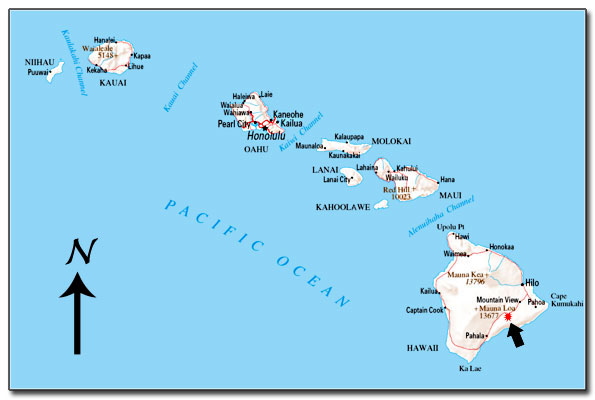 The Hawaiian Islands formed over a hot spot in the ocean floor. Which direction is the ocean floor moving in this location?  Southwest  Southeast  Northwest  NortheastNew rock is created at ocean ridges, pushing the older ocean floor away from the ridge. What causes the new rock to form? Convection currents in the magma below the ocean floor Volcanic eruptions Earthquakes in the ocean crust Movement of the ocean crust over hot spotsThe theory of continental drift named a key part of this idea Pangaea. What is Pangaea?One of the ancient animals that helped Wegener prove that fossils from different continents originally came from the same locationThe hot spot which gave rise to the Hawaiian Islands, among othersThe underwater ocean range in the middle of the oceanA supercontinent that existed in Earth's distant pastAsthenosphereContinental Drift TheoryCrust   i. Continental crust   ii. Oceanic crustDensityEarthquakeEpicenterFaultFocusGeologic timeHot spotInner coreLithosphereMagnetic polarity      (normal, reverse)Magnetic reversalMagnetometerMantleMantle convectionMantle plumeMid-ocean ridgeMountain rangeOuter corePaleoglaciationPlate boundary    i. Convergent     ii. Divergent    iii. TransformPlate Tectonic TheoryPrimary waves (P-waves)Ridge pushRift valleySeafloor spreadingSecondary waves (S-waves)SeismogramSeismographSeismometerSlab pullSpreading ridgeSubductionSubduction zoneSupercontinent    (e.g. Pangea)Surface waves (L-waves)Tectonic plateTransform faultTrenchVolcanic beltVolcanic island arcVolcanoes